 « Rues aux enfants, rues pour tous »                                                            Communiqué 1er mars 2024             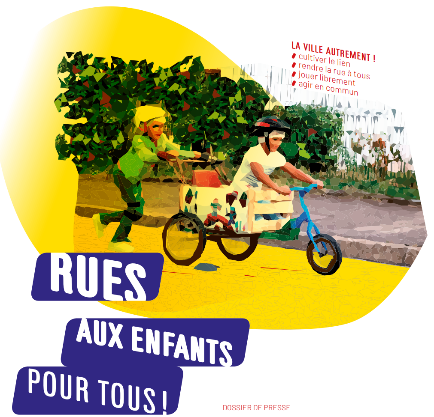         Pays de la Loire L’appel régional à initiatives 2024-2025 Dates limites : 15 juin 2024 15 décembre 2024 Dans la continuité de la dynamique des 3 appels nationaux qui ont été lancés (2015, 2017, 2019) et des appels régionaux de 2021, de 2022 et de  2023 une nouvelle édition régionale, qui concernera l’ensemble des régions, est lancée à l’aide du site internet :  https://www.ruesauxenfants.comLes porteurs de projet pourront constituer un dossier qui est désormais téléchargeable sur la page Pays de la Loire :  https://wiki.ruesauxenfants.com/?Pays-de-la-LoireCe dossier comprend différentes informations sur le contexte, le contenu et les modalités prévues ainsi qu’une fiche d’inscription. Ces éléments devront être envoyés pour le 15 juin 2024 pour un examen du comité national de validation « Autres régions » en juin ou juillet 2024. Une autre date de dépôt des dossiers a été fixée au 15 décembre 2024.Une rue aux enfants, c’est quoi ?Il s’agit d’une rue ou d’une place normalement ouverte à la circulation motorisée que l’on ferme temporairement pour que les enfants puissent jouer librement sur toute sa largeur en toute sécurité. Des barrières doivent être placées afin de délimiter la « Rue réservée au jeu ». Des installations de jeux peuvent être disposées, des animations proposées.Cette démarche propose de nouvelles pratiques de l’espace public, permettant le partage, la rencontre entre tous et toutes par la participation au projet, le débat, le jeu, l’expérimentation d’aménagements possibles.Qui peut déposer un projet ?Les collectifs d’habitants, les conseils de quartiers, les conseils citoyens, les associations, en particulier les associations de quartier, les cafés des enfants, les conseils d’enfants et de jeunes, les ludothèques, les collectivités locales et leurs structures (centres sociaux, maisons de quartier, centres de loisirs…), pourront déposer un projet pouvant se réaliser avant fin novembre 2025. Si aucun soutien financier direct n’est prévu, le collectif fournit une fiche avec les concours potentiels https://wiki.ruesauxenfants.com/?BoiteAOutilsRAEMembres de la cellule d’appui Pays de la Loire     Adèle RIDEREAU, Nantes atelier decidelart(a)gmail.com           Tel : 02 40 47 75 10    Perrine PETITEAU, Loire-Authion (Corné) perrine.petiteau(a)gmail.com                        	           	Tel : 06 82 90 98 51      Nos rues demain, Saint-Sébastien-sur-Loire contact(a)nosruesdemain.fr     Gaelle MONNIER :Tel 06 87 13 26 12    Bertrand REVERET : 06 67 52 59 65Renseignements sur le dossier d’inscription et adresses de dépôt pour le 15 Juin et le 15 décembre 2024Rue de l’avenir infosrda@ruedelavenir.com    Copie à  Stéphanie Le Dantec stephanieledantec@ruedelavenir.com  06 66 88 32 44